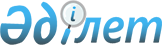 О внесении изменений и дополнений в решение маслихата от 22 декабря 2011 года № 508 "О районном бюджете Федоровского района на 2012-2014 годы"Решение маслихата Федоровского района Костанайской области от 4 декабря 2012 года № 73. Зарегистрировано Департаментом юстиции Костанайской области 7 декабря 2012 года № 3919      Примечание РЦПИ.

      В тексте сохранена авторская орфография и пунктуация.

      В соответствии со статьями 106, 109 Бюджетного кодекса Республики Казахстан от 4 декабря 2008 года, подпунктом 1) пункта 1 статьи 6 Закона Республики Казахстан "О местном государственном управлении и самоуправлении в Республике Казахстан" от 23 января 2001 года, Федоровский районный маслихат РЕШИЛ:



      1. Внести в решение маслихата "О районном бюджете Федоровского района на 2012–2014 годы" от 22 декабря 2011 года № 508 (зарегистрировано в Реестре государственной регистрации нормативных правовых актов за номером 9–20–206, опубликовано 7 марта 2012 года в газете "Федоровские новости") следующие изменения и дополнения:



      пункт 1 указанного решения изложить в новой редакции:



      "1. Утвердить районный бюджет Федоровского района на 2012-2014 годы согласно приложению 1, в том числе на 2012 год в следующих объемах:



      1) доходы – 2691007,5 тысячи тенге, в том числе по:

      налоговым поступлениям – 639530,0 тысяч тенге;

      неналоговым поступлениям – 11785,0 тысяч тенге;

      поступления от продажи основного капитала – 3294,0 тысячи тенге;

      поступления трансфертов – 2036398,5 тысячи тенге;



      2) затраты – 2790778,4 тысячи тенге;



      3) чистое бюджетное кредитование – 54110,0 тысяч тенге, в том числе: бюджетные кредиты – 58248,0 тысяч тенге;

      погашение бюджетных кредитов – 4138,0 тысяч тенге;



      4) сальдо по операциям с финансовыми активами – 0,0 тысяч тенге;



      5) дефицит (профицит) бюджета - -153880,9 тысячи тенге;



      6) финансирование дефицита (использование профицита) бюджета – 153880,9 тысячи тенге.";



      пункт 3 указанного решения изложить в новой редакции:



      "3. Учесть, что в бюджете района на 2012 год предусмотрены расходы за счет целевых текущих трансфертов, текущих трансфертов на развитие и кредитов полученных из республиканского и областного бюджета, в том числе:

      выделенных из областного бюджета:

      целевые текущие трансферты на укрепление материально-технической базы организаций образования - 8400,0 тысяч тенге;

      на устройство мини-футбольного поля с укладкой искусственного покрытия в селе Пешковка и устройство дворовой спортивной площадки с укладкой искусственного покрытия в селе Федоровка – 14594,0 тысяч тенге;

      на содержание организаций образования – 6800,0 тысяч тенге;

      на оказание жилищной помощи – 1145,0 тысяч тенге;

      на переоценку запасов подземных вод на южном фланге Восточного участка Смирновского месторождения подземных вод – 4000,0 тысяч тенге;

      целевой трансферт на развитие:

      на укрепление материально-технической базы объектов коммунальной собственности – 8000,0 тысяч тенге;

      на установку автоматической пожарной сигнализации в школах – 3459,0 тысячи тенге;

      строительство котельной в селе Федоровка Федоровского района взамен старых аварийных "Центральная" и "Красноармейская" - 8000,0 тысяч тенге;

      строительство тепломагистрали от планируемой котельной по улицам Советская, Фрунзе, Легкодухова, Красноармейская, Кравцова, К. Либкнехта в селе Федоровка – 11000,0 тысяч тенге.

      Выделенных из республиканского бюджета:

      целевые текущие трансферты на повышение оплаты труда учителям, прошедшим повышение квалификации по учебным программам Автономной организации образования "Назарбаев Интеллектуальные школы" – 856,0 тысячи тенге;

      целевые текущие трансферты на решение вопросов обустройства аульных (сельских) округов в реализацию мер по содействию экономическому развитию регионов в рамках Программы "Развития регионов" – 3684,0 тысячи тенге;

      целевые текущие трансферты на реализацию программы занятости 2020 – 12374,0 тысячи тенге, в том числе:

      обеспечение деятельности центров занятости – 8010,0 тысяч тенге;

      частичное субсидирование заработной платы – 2906,0 тысяч тенге;

      молодежная практика – 2388,0 тысяч тенге;

      целевые текущие трансферты на проведение противоэпизоотических мероприятий – 13567,0 тысяч тенге;

      целевые текущие трансферты и кредиты для реализации мер социальной поддержки специалистов – 66081,0 тысячи тенге, в том числе:

      целевые текущие трансферты – 7833,0 тысяч тенге;

      кредиты – 58248,0 тысяч тенге;

      целевые текущие трансферты на реализацию государственного образовательного заказа в дошкольных организациях образования – 153990,0 тысяч тенге;

      целевые текущие трансферты на реализацию Государственной программы развития образования в Республике Казахстан на 2011–2020 годы – 12282,0 тысяча тенге, в том числе на оснащение учебным оборудованием кабинетов физики, химии, биологии в государственных учреждениях основного среднего и общего среднего образования;

      целевые текущие трансферты на ежемесячные выплаты денежных средств опекунам (попечителям) на содержание ребенка сироты (детей-сирот), оставшегося без попечения родителей – 10504,0 тысяч тенге;

      целевые текущие трансферты на увеличение размера доплаты за квалификационную категорию, учителям школ и воспитателям дошкольных организаций образования – 10712,0 тысяч тенге.

      Выделенных из местного бюджета:

      на реконструкцию 5 коммунальных квартир - 12000,0 тысяч тенге;

      на строительство 4-х квартирного дома для педагогических работников – 15000,0 тысяч тенге;

      на текущий ремонт здания государственного коммунального казенного предприятия "Районный дом культуры "Жастар" акимата Федоровского района" - 10000,0 тысяч тенге;

      на ремонт входной группы и актового зала районного акимата – 8285,5 тысяч тенге;

      на приобретение государственного герба – 180,0 тысяч тенге;

      на заработную плату специалистам коммунального государственного казенного предприятия "Центр обучения языкам акимата Федоровского района" - 3356,0 тысяч тенге;

      на социально значимый проект "Взаимообогащение национальных культур как условие роста национального самосознания" - 300,0 тысяч тенге;

      на текущий ремонт, мебель, шторы для государственного учреждения "Коржинкольская средняя школа "Отдела образования Федоровского района" и государственного учреждения "Владыкинская основная школа "Отдела образования Федоровского района" - 22013,0 тысяч тенге;

      приобретение и ремонт котлов для государственных учреждений "Первомайская средняя школа "Отдела образования Федоровского района", "Успеновская средняя школа "Отдела образования Федоровского района", "Камышинская средняя школа "Отдела образования Федоровского района", "Отдел образования Федоровского района" – 5364,0 тысяч тенге;

      на перезарядку огнетушителей, приобретения медицинского оборудования, постельных комплектов, вытяжной вентиляции по школам - 2311,0 тысяч тенге;

      на заработную плату специалистам Дома творчества - 2029,0 тысяч тенге;

      на организацию эксплуатации тепловых сетей – 27000,0 тысяч тенге;

      на приобретение программного продукта для государственного учреждения "Отдел архитектуры, градостроительства и строительства Федоровского района" – 100,0 тысяч тенге;

      на текущий ремонт районному маслихату – 300,0 тысяч тенге;

      на благоустройство села Федоровка – 288,0 тысяч тенге;

      на приобретение автомобиля для аппарата акима района – 1759,0 тысяч тенге.

      Целевые трансферты на развитие:

      строительство средней школы на 300 мест с государственным языком обучения в селе Федоровка Федоровского района Костанайской области – 358266,0 тысяч тенге;

      реконструкция автодороги "Федоровка – Ленино – Вишневое" Костанайской области – 245443,0 тысячи тенге;

      на капитальный ремонт кровли здания государственного учреждения "Коржинкольская средняя школа "Отдела образования Федоровского района" в селе Лесное - 15000,0 тысяч тенге.

      Учесть, что в районном бюджете на 2012 год предусмотрен целевой текущий трансферт в вышестоящие бюджеты в связи с упразднением ревизионных комиссий и их аппаратов районов и созданием государственного учреждения "Ревизионная комиссия по Костанайской области" – 2131,0 тысяча тенге.";



      пункт 3-2 указанного решения изложить в новой редакции:



      "3-2. Учесть, что в районном бюджете на 2012 год предусмотрены: целевые текущие трансферты на развитие из республиканского бюджета бюджетам районов на проектирование, строительство и (или) приобретение жилья государственного коммунального жилищного фонда" - 46405,0 тысяч тенге;

      целевые трансферты на развитие из республиканского бюджета на проектирование, развитие, обустройство и (или) приобретение инженерно–коммуникационной инфраструктуры" - 2700,0 тысяч тенге.";



      пункт 3-3 указанного решения изложить в новой редакции:



      "3-3. Целевые текущие трансферты на обеспечение оборудованием, программным обеспечением детей-инвалидов, обучающихся на дому в сумме 1212,0 тысяч тенге.";



      дополнить указанное решение пунктом 3-5 следующего содержания:



      "3-5. Учесть, что в районном бюджете на 2012 год предусмотрены:

      целевые текущие трансферты, выделенные из областного бюджета на разработку проектно-сметной документации по капитальному ремонту здания средней школы № 1 им. Димитрова – 3780,5 тысячи тенге.";



      дополнить указанное решение пунктом 3-6 следующего содержания:



      "3-6. Учесть, что в районном бюджете на 2012 год предусмотрены:

      целевые текущие трансферты на развитие, выделенные из республиканского бюджета на развитие объектов спорта – 12410,0 тысяч тенге.";



      приложение 1 к указанному решению изложить в новой редакции согласно приложению к настоящему решению.



      2. Настоящее решение вводится в действие с 1 января 2012 года.      Председатель

      внеочередной сессии                        Е. Жданова      Секретарь

      районного маслихата                        Б. Бекенов      СОГЛАСОВАНО:      Начальник государственного

      учреждения "Отдел экономики и

      финансов Федоровского района"

      ___________________ В. Гринак

Приложение       

к решению маслихата    

от 4 декабря 2012 года № 73 Приложение 1         

к решению маслихата     

от 22 декабря 2011 года № 508  Районный бюджет Федоровского

района на 2012 год
					© 2012. РГП на ПХВ «Институт законодательства и правовой информации Республики Казахстан» Министерства юстиции Республики Казахстан
				КатегорияКатегорияКатегорияКатегорияКатегорияСумма,

тысяч

тенгеКлассКлассКлассКлассСумма,

тысяч

тенгеПодклассПодклассПодклассСумма,

тысяч

тенгеСпецификаСпецификаСумма,

тысяч

тенгеНаименованиеСумма,

тысяч

тенгеIДоходы2691007,5100000Налоговые поступления639530,0101000Подоходный налог370800,0101200Индивидуальный подоходный налог370800,0103000Социальный налог147947,0103100Социальный налог147947,0104000Налоги на собственность99347,0104100Налоги на имущество25270,0104300Земельный налог10245,0104400Налог на транспортные средства40332,0104500Единый земельный налог23500,0105000Внутренние налоги на товары, работы

и услуги18181,0105200Акцизы3799,0105300Поступления за использование

природных и других ресурсов5528,0105400Сборы за ведение

предпринимательской и

профессиональной деятельности8854,0108000Обязательные платежи, взимаемые за

совершение юридически значимых

действий и (или) выдачу документов

уполномоченными на то

государственными органами или

должностными лицами3255,0108100Государственная пошлина3255,0200000Неналоговые поступления11785,0201000Доходы от государственной

собственности1247,0201500Доходы от аренды имущества

находящегося в государственной

собственности1247,0204000Штрафы, пеня, санкции, взыскания,

налагаемые государственными

учреждениями, финансируемыми из

государственного бюджета, а также

содержащимися и финансируемыми из

бюджета (сметы расходов)

Национального Банка Республики

Казахстан9535,0204100Штрафы, пеня, санкции, взыскания,

налагаемые государственными

учреждениями, финансируемыми из

государственного бюджета, а также

содержащимися и финансируемыми из

бюджета (сметы расходов)

Национального Банка Республики

Казахстан, за исключением

поступлений от организаций

нефтяного сектора9535,0206000Прочие неналоговые поступления1003,0206100Прочие неналоговые поступления1003,0300000Поступления от продажи основного

капитала3294,0301000Продажа государственного имущества,

закрепленного за государственными

учреждениями2740,0301100Продажа государственного имущества,

закрепленного за государственными

учреждениями2740,0303000Продажа земли и нематериальных

активов554,0303100Продажа земли554,0400000Поступления трансфертов2036398,5402000Трансферты из вышестоящих органов

государственного управления2036398,5402200Трансферты из областного бюджета2036398,5Функциональная группаФункциональная группаФункциональная группаФункциональная группаФункциональная группаСумма,

тысяч

тенгеФункциональная подгруппаФункциональная подгруппаФункциональная подгруппаФункциональная подгруппаСумма,

тысяч

тенгеАдминистратор бюджетных программАдминистратор бюджетных программАдминистратор бюджетных программСумма,

тысяч

тенгеПрограммаПрограммаСумма,

тысяч

тенгеНаименованиеСумма,

тысяч

тенгеIIЗатраты2790778,41Государственные услуги общего

характера228203,101Представительные, исполнительные

и другие органы, выполняющие

общие функции государственного

управления209360,3112Аппарат маслихата района (города

областного значения)12120,8001Услуги по обеспечению

деятельности маслихата района

(города областного значения)12120,8122Аппарат акима района (города

областного значения)88240,0001Услуги по обеспечению

деятельности акима района

(города областного значения)62825,4003Капитальные расходы

государственного органа25414,6123Аппарат акима района в городе,

города районного значения,

поселка, аула (села), аульного

(сельского) округа108999,5001Услуги по обеспечению

деятельности акима района в

городе, города районного

значения, поселка, аула (села),

аульного (сельского) округа108017,1022Капитальные расходы

государственного органа982,402Финансовая деятельность737,8459Отдел экономики и финансов

района (города областного

значения)737,8004Организация работы по выдаче

разовых талонов и обеспечение

полноты сбора сумм от реализации

разовых талонов486,9010Приватизация, управление

коммунальным имуществом,

постприватизационная

деятельность и регулирование

споров, связанных с этим137,0011Учет, хранение, оценка и

реализация имущества,

поступившего в коммунальную

собственность113,909Прочие государственные услуги

общего характера18105,0459Отдел экономики и финансов

района (города областного

значения)18105,0001Услуги по реализации

государственной политики в

области формирования и развития

экономической политики,

государственного планирования,

исполнения бюджета и управления

коммунальной собственностью

района (города областного

значения)17994,1015Капитальные расходы

государственного органа110,92Оборона1880,001Военные нужды1880,0122Аппарат акима района (города

областного значения)1880,0005Мероприятия в рамках исполнения

всеобщей воинской обязанности1880,04Образование1715910,501Дошкольное воспитание и обучение191861,0464Отдел образования района (города

областного значения)191861,0009Обеспечение дошкольного

воспитания и обучения37436,0021Увеличение размера доплаты за

квалификационную категорию

воспитателям детских садов,

мини-центров, школ-интернатов:

общего типа, специальных

(коррекционных),

специализированных для одаренных

детей, организаций образования

для детей-сирот и детей,

оставшихся без попечения

родителей, центров адаптации

несовершеннолетних за счет

трансфертов из республиканского

бюджета435,0040Реализация государственного

образовательного заказа в

дошкольных организациях

образования153990,002Начальное, основное среднее и

общее среднее образование1059415,3123Аппарат акима района в городе,

города районного значения,

поселка, аула (села), аульного

(сельского) округа8790,7005Организация бесплатного подвоза

учащихся до школы и обратно в

аульной (сельской) местности8790,7464Отдел образования района (города

областного значения)1050624,6003Общеобразовательное обучение1007462,6006Дополнительное образование для

детей32029,0063Повышение оплаты труда учителям,

прошедшим повышение квалификации

по учебным программам АОО

"Назарбаев Интеллектуальные

школы" за счет трансфертов из

республиканского бюджета856,0064Увеличение размера доплаты за

квалификационную категорию

учителям организаций начального,

основного среднего, общего

среднего образования: школы,

школы-интернаты: (общего типа,

специальных (коррекционных),

специализированных для одаренных

детей; организаций для

детей-сирот и детей, оставшихся

без попечения родителей) за счет

трансфертов из республиканского

бюджета10277,009Прочие услуги в области

образования464634,2464Отдел образования района (города

областного значения)105845,6001Услуги по реализации

государственной политики на

местном уровне в области

образования12655,0005Приобретение и доставка

учебников, учебно-методических

комплексов для государственных

учреждений образования района

(города областного значения)11288,0015Ежемесячные выплаты денежных

средств опекунам (попечителям)

на содержание ребенка - сироты

(детей – сирот), и ребенка

(детей), оставшегося без

попечения родителей за счет

трансфертов республиканского

бюджета10504,0020Обеспечение оборудованием,

программным обеспечением

детей-инвалидов, обучающихся на

дому за счет трансфертов из

республиканского бюджета1212,0067Капитальные расходы

подведомственных государственных

учреждений и организаций70186,6466Отдел архитектуры,

градостроительства и

строительства района (города

областного значения)358788,6037Строительство и реконструкция

объектов образования358788,66Социальная помощь и социальное

обеспечение84016,402Социальная помощь69510,0451Отдел занятости и социальных

программ района (города

областного значения)69510,0002Программа занятости13184,9005Государственная адресная

социальная помощь515,3006Оказание жилищной помощи4903,0007Социальная помощь отдельным

категориям нуждающихся граждан

по решениям местных

представительных органов8114,0010Материальное обеспечение

детей-инвалидов, воспитывающихся

и обучающихся на дому233,0014Оказание социальной помощи

нуждающимся гражданам на дому14786,9016Государственные пособия на детей

до 18 лет17141,0017Обеспечение нуждающихся

инвалидов обязательными

гигиеническими средствами и

предоставление услуг

специалистами жестового языка,

индивидуальными помощниками в

соответствии с индивидуальной

программой реабилитации инвалида2621,9023Обеспечение деятельности центров

занятости населения8010,009Прочие услуги в области

социальной помощи и социального

обеспечения14506,4451Отдел занятости и социальных

программ района (города

областного значения)14506,4001Услуги по реализации

государственной политики на

местном уровне в области

обеспечения занятости и

реализации социальных программ

для населения14163,0011Оплата услуг по зачислению,

выплате и доставке пособий и

других социальных выплат343,47Жилищно-коммунальное хозяйство137718,801Жилищное хозяйство67194,7458Отдел жилищно-коммунального

хозяйства, пассажирского

транспорта и автомобильных дорог

района (города областного

значения)4088,5003Организация сохранения

государственного жилищного фонда138,5004Обеспечение жильем отдельных

категорий граждан3950,0466Отдел архитектуры,

градостроительства и

строительства района (города

областного значения)63106,2003Проектирование, строительство и

(или) приобретение жилья

государственного коммунального

жилищного фонда60406,2004Проектирование, развитие,

обустройство и (или)

приобретение

инженерно-коммуникационной

инфраструктуры2700,002Коммунальное хозяйство4000,0458Отдел жилищно-коммунального

хозяйства, пассажирского

транспорта и автомобильных дорог

района (города областного

значения)4000,0012Функционирование системы

водоснабжения и водоотведения4000,003Благоустройство населенных

пунктов66524,1123Аппарат акима района в городе,

города районного значения,

поселка, аула (села), аульного

(сельского) округа66524,1008Освещение улиц населенных

пунктов16155,3009Обеспечение санитарии населенных

пунктов1758,0010Содержание мест захоронений и

погребение безродных129,0011Благоустройство и озеленение

населенных пунктов48481,88Культура, спорт, туризм и

информационное пространство169519,701Деятельность в области культуры96338,0455Отдел культуры и развития языков

района (города областного

значения)96338,0003Поддержка культурно-досуговой

работы96338,002Спорт16250,0465Отдел физической культуры и

спорта района (города областного

значения)3730,0006Проведение спортивных

соревнований на районном (города

областного значения) уровне1027,0007Подготовка и участие членов

сборных команд района (города

областного значения) по

различным видам спорта на

областных спортивных

соревнованиях2703,0466Отдел архитектуры,

градостроительства и

строительства района (города

областного значения)12520,0008Развитие объектов спорта и

туризма12520,003Информационное пространство35485,2455Отдел культуры и развития языков

района (города областного

значения)32845,2006Функционирование районных

(городских) библиотек28536,2007Развитие государственного языка

и других языков народа

Казахстана4309,0456Отдел внутренней политики района

(города областного значения)2640,0002Услуги по проведению

государственной информационной

политики через газеты и журналы2140,0005Услуги по проведению

государственной информационной

политики через телерадиовещание500,009Прочие услуги по организации

культуры, спорта, туризма и

информационного пространства21446,5455Отдел культуры и развития языков

района (города областного

значения)7812,5001Услуги по реализации

государственной политики на

местном уровне в области

развития языков и культуры7632,5010Капитальные расходы

государственного органа180,0456Отдел внутренней политики района

(города областного значения)8948,0001Услуги по реализации

государственной политики на

местном уровне в области

информации, укрепления

государственности и формирования

социального оптимизма граждан6548,0003Реализация мероприятий в сфере

молодежной политики2400,0465Отдел физической культуры и

спорта района (города областного

значения)4686,0001Услуги по реализации

государственной политики на

местном уровне в сфере

физической культуры и спорта4586,0004Капитальные расходы

государственного органа100,09Топливно-энергетический

комплекс и недропользование19000,009Прочие услуги в области

топливно–энергетического

комплекса и недропользования19000,0466Отдел архитектуры,

градостроительства и

строительства района (города

областного значения)19000,0009Развитие теплоэнергетической

системы19000,010Сельское, водное, лесное, рыбное

хозяйство, особо охраняемые

природные территории, охрана

окружающей среды и животного

мира, земельные отношения30315,801Сельское хозяйство13119,8473Отдел ветеринарии района (города

областного значения)5286,8001Услуги по реализации

государственной политики на

местном уровне в сфере

ветеринарии5064,1010Проведение мероприятий по

идентификации

сельскохозяйственных животных222,7454Отдел предпринимательства и

сельского хозяйства района

(города областного значения)7833,0099Реализация мер по оказанию

социальной поддержки

специалистов7833,006Земельные отношения7005,0463Отдел земельных отношений района

(города областного значения)7005,0001Услуги по реализации

государственной политики в

области регулирования земельных

отношений на территории района

(города областного значения)7005,009Прочие услуги в области

сельского, водного, лесного,

рыбного хозяйства, охраны

окружающей среды и земельных

отношений10191,0473Отдел ветеринарии района (города

областного значения)10191,0011Проведение противоэпизоотических

мероприятий10191,011Промышленность, архитектурная,

градостроительная и строительная

деятельность6721,202Архитектурная, градостроительная

и строительная деятельность6721,2466Отдел архитектуры,

градостроительства и

строительства района (города

областного значения)6721,2001Услуги по реализации

государственной политики в

области строительства, улучшения

архитектурного облика городов,

районов и населенных пунктов

области и обеспечению

рационального и эффективного

градостроительного освоения

территории района (города

областного значения)6651,2015Капитальные расходы

государственного органа70,012Транспорт и коммуникации323298,101Автомобильный транспорт323298,1123Аппарат акима района в городе,

города районного значения,

поселка, аула (села), аульного

(сельского) округа2420,8013Обеспечение функционирования

автомобильных дорог в городах

районного значения, поселках,

аулах (селах), аульных

(сельских) округах2420,8458Отдел жилищно-коммунального

хозяйства, пассажирского

транспорта и автомобильных дорог

района (города областного

значения)320877,3022Развитие транспортной

инфраструктуры281317,8023Обеспечение функционирования

автомобильных дорог39559,513Прочие61744,909Прочие61744,9123Аппарат акима района в городе,

города районного значения,

поселка, аула (села), аульного

(сельского) округа3684,0040Реализацию мер по содействию

экономическому развитию регионов

в рамках Программы "Развитие

регионов" за счет целевых

трансфертов из республиканского

бюджета3684,0454Отдел предпринимательства и

сельского хозяйства района

(города областного значения)14506,6001Услуги по реализации

государственной политики на

местном уровне в области

развития предпринимательства,

промышленности и сельского

хозяйства14506,6458Отдел жилищно-коммунального

хозяйства, пассажирского

транспорта и автомобильных дорог

района (города областного

значения)30562,3001Услуги по реализации

государственной политики на

местном уровне в области

жилищно-коммунального хозяйства,

пассажирского транспорта и

автомобильных дорог8554,3067Капитальные расходы

подведомственных государственных

учреждений и организаций22008,0459Отдел экономики и финансов

района (города областного

значения)12992,0012Резерв местного исполнительного

органа района (города областного

значения)12992,014Обслуживание долга5,21Обслуживание долга5,2459Отдел экономики и финансов

района (города областного

значения)5,2021Обслуживание долга местных

исполнительных органов по

выплате вознаграждений и иных

платежей по займам из областного

бюджета5,215Трансферты12444,701Трансферты12444,7459Отдел экономики и финансов

района (города областного

значения)12444,7006Возврат неиспользованных

(недоиспользованных) целевых

трансфертов10313,7024Целевые текущие трансферты в

вышестоящие бюджеты в связи с

передачей функций

государственных органов из

нижестоящего уровня

государственного управления в

вышестоящий2131,0IIIЧистое бюджетное кредитование54110,0Бюджетные кредиты58248,010Сельское, водное, лесное,

рыбное хозяйство,

особоохраняемые природные

территории, охрана окружающей

среды и животного мира,

земельные отношения58248,01Сельское хозяйство58248,0454Отдел предпринимательства и

сельского хозяйства района

(города областного значения)58248,0009Бюджетные кредиты для

реализации мер социальной

поддержки специалистов58248,0Погашение бюджетных кредитов4138,05Погашение бюджетных кредитов4138,001Погашение бюджетных кредитов4138,01Погашение бюджетных кредитов,

выданных из государственного

бюджета4138,013Погашение бюджетных кредитов,

выданных из местного бюджета

физическим лицам4138,0IVСальдо по операциям с

финансовыми активами0,0Приобретение финансовых активов0,0VДефицит (-), профицит (+)-153880,9VIФинансирование дефицита

(использование профицита)153880,97Поступление займов58248,001Внутренние государственные

займы58248,02Договоры займа58248,003Займы, получаемые местным

исполнительным органом района

(города областного значения)58248,016Погашение займов4138,01Погашение займов4138,0459Отдел экономики и финансов

района (города областного

значения)4138,0005Погашение долга местного

исполнительного органа перед

вышестоящим бюджетом4138,08Используемые остатки бюджетных

средств99770,901Остатки бюджетных средств99770,91Свободные остатки бюджетных

средств99770,901Свободные остатки бюджетных

средств99770,9